Α Ν Α Κ Ο Ι Ν Ω Σ Η  Για την πρόσληψη προσωπικού με σύμβαση  εργασίας ιδιωτικού δικαίου ορισμένου χρόνου 4μηνης απασχόλησης.Ο Δήμαρχος Αγίας Βαρβάρας-ΑττικήςΈχοντας υπόψη:Τις διατάξεις του άρθρου 8 και 41 του Ν.4325/2015 «Εκδημοκρατισμός της Διοίκησης, Καταπολέμηση της Γραφειοκρατίας Ηλεκτρονική Διακυβέρνηση, Αποκατάσταση Αδικιών» (ΦΕΚ 47/Α’ /2015) όπως ισχύουν Τις σχετικές διατάξεις με την πρόσληψη  προσωπικού  για  κατεπείγουσες  εποχικές ή πρόσκαιρες ανάγκες του άρθρου 20 του Ν.2190/1994 «Σύσταση Ανεξάρτητης Αρχής για την επιλογή προσωπικού και ρύθμιση θεμάτων Διοίκησης» ( ΦΕΚ 28/Α/1994)  των άρθρων  206 και 212 του Ν. 3584/2007  «Κώδικας Κατάστασης Δημοτικών και Κοινοτικών Υπαλλήλων» (ΦΕΚ 143/Α/2007),  και του άρθρου 9 του Ν.3812/2009  «Αναμόρφωση του Συστήματος Προσλήψεων στον Δημόσιο Τομέα και άλλες διατάξεις» (ΦΕΚ234/Α/2009) όπως ισχύουνΤις διατάξεις του άρθρου 3 του Ν.4623/19  «Ρυθμίσεις του ΥΠ.ΕΣ, διατάξεις για την ψηφιακή διακυβέρνηση, συνταξιοδοτικές ρυθμίσεις και άλλα επείγοντα θέματα»  ΦΕΚ 134/Α/2019 το οποίο αντικατέστησε το άρθρο 72 του Ν. 3852/2020 «Νέα Αρχιτεκτονική της Αυτοδιοίκησης και της Αποκεντρωμένης Διοίκησης - Πρόγραμμα Καλλικράτης» (ΦΕΚ 87/Α/2010)  και τροποποιήθηκε  με το άρθρο 10  του Ν 4625/2019 «Ρυθμίσεις του Υπουργείου Υποδομών και Μεταφορών και άλλες επείγουσες διατάξεις» (ΦΕΚ 139/Α/2019) και  177 του Ν 4635/2019 «Επενδύω στην Ελλάδα και άλλες διατάξεις» ( ΦΕΚ 167/Α/2019) Τις διατάξεις του  άρθρου  24  της Πράξης Νομοθετικού Περιεχομένου  «Κατεπείγοντα μέτρα αντιμετώπισης  της ανάγκης περιορισμού της διασποράς του κορονοϊού  COVID- 19» (ΦΕΚ 64/Α/2020)Την υπ αριθμό35/24-03-2020απόφαση της Οικονομικής Επιτροπής του Δήμου Αγίας Βαρβάρας.Τις υπηρεσιακές ανάγκες για την αντιμετώπιση κατεπειγουσών  πρόσκαιρων αναγκών ΑΝΑΚΟΙΝΩΝΕΙΜετά  την υπ’ αριθ. 24-03-2020 απόφαση της Οικονομικής Επιτροπής, ανακοινώνει ότι θα προσλάβει προσωπικό με σύμβαση εργασίας ιδιωτικού δικαίου ορισμένου χρόνου, συνολικού αριθμού ενός  (1) ατόμου , προς κάλυψη των αναγκών των υπηρεσιών του για την εξής κατά αριθμό ατόμου , ειδικότητα, με τα αντίστοιχα ειδικά τυπικά προσόντα χρονική περίοδο:ΓΕΝΙΚΑ ΠΡΟΣΟΝΤΑ ΠΡΟΣΛΗΨΗΣ: Οι υποψήφιοι πρέπει να έχουν ηλικία από 18 έως 65 ετών. Να έχουν την υγεία και τη φυσική καταλληλότητα που τους επιτρέπει την εκτέλεση των   καθηκόντων της θέσεως που επιλέγουν.Να μην έχουν κώλυμα κατά το άρθρο 8 του Υπαλληλικού Κώδικα (καταδίκη, υποδικία)ΑΠΑΙΤΟΥΜΕΝΑ ΔΙΚΑΙΟΛΟΓΗΤΙΚΑΑίτηση ενδιαφέροντος συνοδευόμενη με τα εξής:Φωτοαντίγραφο των δύο όψεων της αστυνομικής τους ταυτότητας.Υπεύθυνη Δήλωση του Ν.1599/1986 στην οποία ο υποψήφιος να δηλώνει ότι: πληρούν τα γενικά προσόντα διορισμού που προβλέπονται για τους μόνιμους υπαλλήλους του πρώτου μέρους του Ν.3584/2007 τους προηγούμενους 12 μήνες δεν έχουν εργαστεί σε φορείς του Δημοσίου τομέα όπως αυτοί ορίζονται στο άρθρο 1 του Ν.3812/2009 δεν έχουν κώλυμα πρόσληψης με δίμηνη σύμβαση σύμφωνα με το άρθρο 21 παρ.2 του Ν.2190/19942). Τα δικαιολογητικά που αναφέρονται  στο παράρτημα της παρούσας ανακοίνωσης.Πιστοποιητικό Οικογενειακής Κατάστασης.Φωτοτυπία βιβλιαρίου τραπεζικού λογαριασμού.Βεβαίωση για αριθμό ΑΦΜ και ΑΜΚΑ.Βεβαίωση Αριθμού Μητρώου Ασφαλισμένου ΙΚΑ (ΑΜΑ).ΤΟΠΟΣ ΚΑΙ ΠΡΟΘΕΣΜΙΑ ΥΠΟΒΟΛΗΣ ΑΙΤΗΣΕΩΝΟι ενδιαφερόμενοι μπορούν να υποβάλλουν αίτηση στο Δήμο Αγίας Βαρβάρας (Αριστομένους 8, 2ος όροφος -Τμήμα Ανάπτυξης Ανθρωπίνου Δυναμικού & Μισθοδοσίας  κατά τις εργάσιμες ημέρες από 8.00 έως 15.00 - τηλ. Επικοινωνίας 2132019352/3)  Την αίτηση τους και τα απαιτούμενα δικαιολογητικά πρέπει να υποβάλλουν την μέσα σε προθεσμία   τεσσάρων εργάσιμων  ημερών  από 24/3/2020  έως την 30/3/2020  Η παρούσα αναρτάται στην στον πίνακα ανακοινώσεων του Δημοτικού Καταστήματος .                                                                           Ο ΔΗΜΑΡΧΟΣ                                                                         ΛΑΜΠΡΟΣ ΣΠ. ΜΙΧΟΣΚΥΡΙΑ ΠΡΟΣΟΝΤΑ α) Άδεια μηχανοδηγού-χειριστή μηχανημάτων εκτέλεσης τεχνικών έργων ομάδας Β’ τάξης Δ’, ή άδεια χειριστή μηχανημάτων έργου (Μ.Ε.) ομάδας Β’ ειδικότητας 1 του Π.Δ. 113/2012 για τα Μ.Ε. 1.3 της κατάταξης του άρθρου 2 της υπ’ αριθμ. οικ. 1032/166/Φ.Γ. 9.6.4 (Η)/5.3.2013 απόφασης του αρμόδιου Υφυπουργού, όπως τροποποιήθηκε-συμπληρώθηκε και ισχύει (*), β) Ισχύουσα άδεια οδήγησης αυτοκινήτου ερασιτεχνική ή επαγγελματική, γ) Ο ομώνυμος ή αντίστοιχος τίτλος ΙΕΚ ή Επαγγελματικού Λυκείου ή Τεχνικού Επαγγελματικού Εκπαιδευτηρίου Α' ή Β' κύκλου σπουδών ή Ενιαίου Πολυκλαδικού Λυκείου ή Τεχνικού Επαγγελματικού Λυκείου ή Σχολής Επαγγελματικής Κατάρτισης ή Επαγγελματικής Σχολής ή Τεχνικών Επαγγελματικών Σχολών δευτεροβάθμιας εκπαίδευσης ή σχολών μαθητείας του ΟΑΕΔ του Ν. 1346/1983 ή Ν. 3475/2006 ή άλλος ισότιμος τίτλος σχολικών μονάδων της ημεδαπής ή αλλοδαπής, αντίστοιχης ειδικότητας. Γίνεται επίσης δεκτός οποιοσδήποτε τίτλος ΙΕΚ ή δευτεροβάθμιας εκπαίδευσης ή άλλος ισότιμος και αντίστοιχος τίτλος σχολικών μονάδων της ημεδαπής ή αλλοδαπής, υπό την προϋπόθεση ότι ο υποψήφιος υποβάλλει βεβαίωση της αρμόδιας για την έκδοση της άδειας υπηρεσίας, ότι η ανωτέρω άδεια μηχανοδηγού- χειριστή χορηγήθηκε βάσει του συγκεκριμένου τίτλου είτε αυτοτελώς είτε με συνυπολογισμό και εμπειρίας.  ΠΡΟΣΟΝΤΑ Α΄ ΕΠΙΚΟΥΡΙΑΣ: (Εφόσον η θέση δεν καλυφθεί από υποψήφιο με τα ανωτέρω προσόντα) α) Άδεια μηχανοδηγού-χειριστή μηχανημάτων εκτέλεσης τεχνικών έργων ομάδας ομάδας Β’ τάξης Δ’, ή άδεια χειριστή μηχανημάτων έργου (Μ.Ε.) ομάδας Β’ ειδικότητας 1 του Π.Δ. 113/2012 για τα Μ.Ε. 1.3 της κατάταξης του άρθρου 2 της υπ’ αριθμ. οικ. 1032/166/Φ.Γ. 9.6.4 (Η)/5.3.2013 απόφασης του αρμόδιου Υφυπουργού, όπως τροποποιήθηκε-συμπληρώθηκε και ισχύει (*), β) Ισχύουσα άδεια οδήγησης αυτοκινήτου ερασιτεχνική ή επαγγελματική, γ) Ο ομώνυμος ή αντίστοιχος, απολυτήριος τίτλος αναγνωρισμένης κατώτερης τεχνικής σχολής της ημεδαπής ή ισότιμος και αντίστοιχος τίτλος σχολής της αλλοδαπής. Γίνεται επίσης δεκτός οποιοσδήποτε τίτλος αναγνωρισμένης κατώτερης τεχνικής σχολής της ημεδαπής ή αλλοδαπής, υπό την προϋπόθεση ότι ο υποψήφιος υποβάλλει βεβαίωση της αρμόδιας για την έκδοση της άδειας υπηρεσίας, ότι η ανωτέρω άδεια μηχανοδηγού - χειριστή χορηγήθηκε βάσει του συγκεκριμένου τίτλου είτε αυτοτελώς είτε με συνυπολογισμό και εμπειρίας. ΠΡΟΣΟΝΤΑ Β΄ ΕΠΙΚΟΥΡΙΑΣ: (Εφόσον η θέση δεν καλυφθεί από υποψήφιο με τα ανωτέρω προσόντα) α) Άδεια μηχανοδηγού-χειριστή μηχανημάτων εκτέλεσης τεχνικών έργων ομάδας ομάδας  Β’ τάξης Δ’, ή άδεια χειριστή μηχανημάτων έργου (Μ.Ε.) ομάδας Β’ ειδικότητας 1 του Π.Δ. 113/2012 για τα Μ.Ε. 1.3 της κατάταξης του άρθρου 2 της υπ’ αριθμ. οικ. 1032/166/Φ.Γ. 9.6.4 (Η)/5.3.2013 απόφασης του αρμόδιου Υφυπουργού, όπως τροποποιήθηκε-συμπληρώθηκε και ισχύει (*), β) Ισχύουσα άδεια οδήγησης αυτοκινήτου ερασιτεχνική ή επαγγελματική, γ) Απολυτήριος τίτλος τουλάχιστον υποχρεωτικής εκπαίδευσης (απολυτήριο τριταξίου γυμνασίου ή για υποψηφίους που έχουν αποφοιτήσει μέχρι και το 1980 απολυτήριο δημοτικού σχολείου) ή ισοδύναμος απολυτήριος τίτλος κατώτερης Τεχνικής Σχολής του Ν.Δ. 580/1970 ή απολυτήριος τίτλος Εργαστηρίων Ειδικής Επαγγελματικής Εκπαίδευσης και Κατάρτισης του άρθρου 1 του Ν. 2817/2000 της ημεδαπής ή άλλος ισότιμος τίτλος της αλλοδαπής και αντίστοιχη εμπειρία τουλάχιστον τριών (3) ετών, μετά την απόκτηση της παραπάνω άδειας μηχανοδηγού-χειριστή (*). ΠΡΟΣΟΝΤΑ Γ΄ ΕΠΙΚΟΥΡΙΑΣ: (Εφόσον η θέση δεν καλυφθεί από υποψήφιο με τα ανωτέρω προσόντα) α) Άδεια μηχανοδηγού-χειριστή μηχανημάτων εκτέλεσης τεχνικών έργων ομάδας Β΄ τάξης Δ΄ ή άδεια χειριστή μηχανημάτων έργου (Μ.Ε.) ομάδας Β’ ειδικότητας 1 του Π.Δ. 113/2012 για τα Μ.Ε. 1.3 της κατάταξης του άρθρου 2 της υπ΄αριθ. οικ. 1032/166/Φ.Γ.9.6.4(Η)/5.3.2013 απόφασης του αρμόδιου Υφυπουργού, όπως τροποποιήθηκε-συμπληρώθηκε και ισχύει (*), β) Ισχύουσα άδεια οδήγησης αυτοκινήτου ερασιτεχνική ή επαγγελματική, γ) Απολυτήριος τίτλος τουλάχιστον Υποχρεωτικής Εκπαίδευσης (απολυτήριο τριταξίου γυμνασίου ή για υποψηφίους που έχουν αποφοιτήσει μέχρι και το 1980 απολυτήριο δημοτικού σχολείου) ή ισοδύναμος απολυτήριος τίτλος κατώτερης Τεχνικής Σχολής του Ν.Δ. 580/1970 ή απολυτήριος τίτλος Εργαστηρίων Ειδικής Επαγγελματικής Εκπαίδευσης και Κατάρτισης, του άρθρου 1 του Ν. 2817/2000 της ημεδαπής ή άλλο ισότιμος τίτλος της αλλοδαπής και αντίστοιχη εμπειρία τουλάχιστον έξι (6) μηνών, μετά την απόκτηση της παραπάνω άδειας μηχανοδηγού-χειριστή (*). (*)ΕΠΙΣΗΜΑΝΣΗ: Υποψήφιοι που κατείχαν άδεια την οποία αντικατέστησαν βάσει του π.δ 113/2012, εφόσον στη νέα αυτή άδεια δεν αναγράφεται η αρχική άδεια και η ημεροχρονολογία κτήσης αυτής, οφείλουν να προσκομίσουν σχετική βεβαίωση της αρμόδιας υπηρεσίας από την οποία να προκύπτουν τα ανωτέρω στοιχεία. Η εν λόγω βεβαίωση απαιτείται, προκειμένου να προσμετρηθεί το βαθμολογούμενο κριτήριο της εμπειρίας. ΣΥΜΠΛΗΡΩΜΑΤΙΚΕΣ ΔΙΕΥΚΡΙΝΙΣΕΙΣ Στην περίπτωση που οι υποψήφιοι είναι κάτοχοι επαγγελματικής άδειας οδήγησης αλλοδαπής (εκτός κρατών-μελών της Ευρωπαϊκής ΄Ενωσης), για να γίνουν δεκτοί πρέπει να προσκομίσουν αντιστοιχία της άδειας οδήγησης αλλοδαπής με τις επαγγελματικές άδειες οδήγησης ημεδαπής. 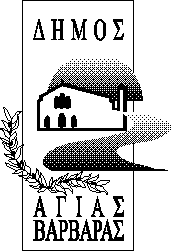  ΕΛΛΗΝΙΚΗ ΔΗΜΟΚΡΑΤΙΑΝΟΜΟΣ ΑΤΤΙΚΗΣΔΗΜΟΣ ΑΓΙΑΣ ΒΑΡΒΑΡΑΣΤαχ. Δ/νση : Αριστομένους 8 , 12351Τηλ.: 2132019.300  -FAX: 2132019.395Email: protocol@agiavarvara.grΔΙΕΥΘΥΝΣΗ ΔΙΟΙΚΗΤΙΚΩΝ ΥΠΗΡΕΣΙΩΝ ΤΜΗΜΑ ΑΝΑΠΤΥΞΗΣ ΑΝΘΡ. ΔΥΝΑΜ. & ΜΙΣΘΟΔΟΣΙΑΣΠληροφορίες: Παπανικολάου ΜαρίαΤηλέφωνο: 2132019 353 -346 -352Email: prosopiko@agiavarvara.grΟΡΘΗ ΕΠΑΝΑΛΗΨΗ Αγία Βαρβάρα   24/3/2020Αρ. πρωτ.  3840ΕΙΔΙΚΟΤΗΤΑΑΡΙΘΜΟΣ ΑΤΟΜΩΝΕΙΔΙΚΑ ΤΥΠΙΚΑ ΠΡΟΣΟΝΤΑΧΡΟΝΙΚΗ ΔΙΑΡΚΕΙΑΔΕ Χειριστών Μηχανημάτων έργου (JCB) 1Αναφέρονται στο παράρτημα4 μήνες